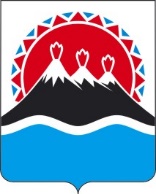 П О С Т А Н О В Л Е Н И ЕГУБЕРНАТОРА КАМЧАТСКОГО КРАЯ                  г. Петропавловск-КамчатскийВ соответствии с пунктом 6 статьи 18.1 Федерального закона от 25.07.2002 № 115-ФЗ «О правовом положении иностранных граждан в Российской Федерации», постановлением Правительства Российской Федерации от 07.12.2015 № 1327 «Об утверждении Правил определения срока приведения хозяйствующими субъектами, осуществляющими деятельность на территории субъекта Российской Федерации, численности используемых ими иностранных работников в соответствие с запретом на привлечение такими хозяйствующими субъектами иностранных граждан, осуществляющих трудовую деятельность на основании патентов, по отдельным видам экономической деятельности, установленным высшим должностным лицом субъекта Российской Федерации (руководителем высшего исполнительного органа государственной власти субъекта Российской Федерации)»ПОСТАНОВЛЯЮ:1. Установить на 2022 год запрет на привлечение хозяйствующими субъектами, осуществляющими деятельность на территории Камчатского края, иностранных граждан, осуществляющих трудовую деятельность на основании патентов, по следующим видам экономической деятельности, предусмотренным Общероссийским классификатором видов экономической деятельности                      (ОК 029-2014 (КДЕС Ред. 2) (далее - запрет):  1)	охота, отлов и отстрел диких животных, включая предоставление услуг в этих областях (код 01.70), за исключением привлечения иностранных граждан по профессии подсобный рабочий;2)	производство молока (кроме сырого) и молочной продукции (код 10.51), за исключением привлечения иностранных граждан по профессиям: мойщик оборудования, уборщик производственных помещений, уборщик служебных помещений, уборщик территорий;3)	производство детского питания и диетических пищевых продуктов (код 10.86), за исключением привлечения иностранных граждан по профессиям: мойщик оборудования, уборщик производственных помещений, уборщик служебных помещений, уборщик территорий;4)	производство пива (код 11.05);5)	производство безалкогольных напитков; производство минеральных вод и прочих питьевых вод в бутылках (код 11.07), за исключением привлечения иностранных граждан по профессиям: мойщик оборудования, уборщик производственных помещений, уборщик служебных помещений, уборщик территорий;6)	обеспечение электрической энергией, газом и паром; кондиционирование воздуха (код 35);7)	забор, очистка и распределение воды (код 36);8)	деятельность по предоставлению продуктов питания и напитков (код 56), за исключением привлечения иностранных граждан по профессиям: кухонный рабочий, мойщик посуды, повар, подсобный рабочий, уборщик производственных помещений, уборщик служебных помещений, уборщик территорий;9)	деятельность по трудоустройству и подбору персонала (код 78);10)	деятельность туристических агентств и прочих организаций, предоставляющих услуги в сфере туризма (код 79), за исключением привлечения иностранных граждан по профессиям: кухонный рабочий, мойщик посуды, повар, подсобный рабочий, уборщик производственных помещений, уборщик служебных помещений, уборщик территорий;11)	деятельность по обеспечению безопасности и проведению расследований (код 80);12)	образование (код 85), за исключением профессий: уборщик производственных помещений, уборщик служебных помещений, уборщик территорий;13)	деятельность по уходу с обеспечением проживания (код 87), за исключением привлечения иностранных граждан по профессиям: уборщик производственных помещений, уборщик служебных помещений, уборщик территорий;14)	предоставление социальных услуг без обеспечения проживания (код 88), за исключением привлечения иностранных граждан по профессиям: уборщик производственных помещений, уборщик служебных помещений, уборщик территорий;15)	деятельность библиотек и архивов (код 91.01), за исключением привлечения иностранных граждан по профессиям: уборщик производственных помещений, уборщик служебных помещений, уборщик территорий.2.	Определить срок приведения хозяйствующими субъектами, осуществляющими деятельность на территории Камчатского края, численности используемых ими иностранных работников в соответствии с запретом - до 1 января 2021 года.Срок, предусмотренный абзацем первым настоящей части, распространяется на каждый вид экономической деятельности, по которому установлен запрет. 3.	Настоящее постановление вступает в силу через 10 дней после дня его официального опубликования.ПОЯСНИТЕЛЬНАЯ ЗАПИСКА к проекту постановления Губернатора Камчатского края «Об установлении на 2022 год запрета на привлечение хозяйствующими субъектами, осуществляющими деятельность на территории Камчатского края, иностранных граждан, осуществляющих трудовую деятельность на основании патентов, по отдельным видам экономической деятельности»Настоящий проект постановления Губернатора Камчатского края «Об установлении на 2022 год запрета на привлечение хозяйствующими субъектами, осуществляющими деятельность на территории Камчатского края, иностранных граждан, осуществляющих трудовую деятельность на основании патентов, по отдельным видам экономической деятельности» (далее соответственно – проект постановления Губернатора, запрет) разработан в соответствии с пунктом 6 статьи 18.1 Федерального закона от 25.07.2002 № 115-ФЗ «О правовом положении иностранных граждан в Российской Федерации». Основными целями установления запрета является обеспечение безопасности граждан, поддержание оптимального баланса трудовых ресурсов, необходимость трудоустройства в приоритетном порядке российских граждан, сокращение нарушений миграционного законодательства Российской Федерации.Запросы о целесообразности введения запрета на привлечение хозяйствующими субъектами, осуществляющими деятельность на территории Камчатского края, иностранных граждан, осуществляющих трудовую деятельность на основании патентов, по отдельным видам экономической деятельности на 2022 год направлялись во все отраслевые исполнительные органы государственной власти Камчатского края и УМВД России по Камчатскому краю.Вопрос о введении запретов был рассмотрен Межведомственной комиссией по миграционной политике Камчатского края (далее – Комиссия), состоявшейся 09.03.2021 года.В соответствии с решением Комиссии Министерством труда и развития кадрового потенциала Камчатского края совместно с отраслевыми исполнительными органами государственной власти Камчатского края с учетом поступивших предложений исполнительных органов государственной власти Камчатского края и УМВД России по Камчатскому краю и экономической целесообразности, был проработан вопрос по введению запрета на выдачу патентов в отдельных видах экономической деятельности на 2022 год.В целях планомерного замещения иностранной рабочей силы, осуществляющей трудовую деятельность по патентам, в соответствии с потребностями рынка труда Камчатского края, учитывая действующий запрет на 2021 год, проектом постановления Губернатора предлагается пролонгировать на 2022 год запрет на привлечение иностранных работников по патентам в видах экономической деятельности, установленных постановлением Губернатора Камчатского края от 29.09.2020 № 175.Установить срок приведения хозяйствующими субъектами, осуществляющими деятельность на территории Камчатского края, численности используемых ими иностранных работников в соответствии с запретом, установленным настоящим постановлением, т.е. три месяца со дня вступления в законную силу настоящего постановления.Введение запрета на привлечение иностранных работников в указанных сферах деятельности может быть компенсировано путем замещения вакантных рабочих мест российскими гражданами, обратившихся в службу занятости населения Камчатского края. Безработные граждане заместят освободившиеся рабочие места, на которых ранее осуществляли трудовую деятельность иностранные граждане. Безработные граждане, состоящие в органах службы занятости населения Камчатского края, получают государственною услугу по обучению (переобучению) для получения дополнительного профессионального образования по востребованным профессиям, специальностям в регионе.Учитывая информацию, полученную от отраслевых исполнительных органов  государственной власти Камчатского края об установлении на 2022 год запрета на привлечение хозяйствующими субъектами, осуществляющими деятельность на территории Камчатского края, иностранных граждан, осуществляющих трудовую деятельность на основании патентов, предложения об ограничении на привлечение хозяйствующими субъектами, осуществляющими деятельность на территории Камчатского края, иностранных граждан, осуществляющих трудовую деятельность на основании патентов, предложено ввести запрет в следующие виды экономической деятельности:1) охота, отлов и отстрел диких животных, включая предоставление услуг в этих областях (код 01.70), за исключением профессии подсобный рабочий;2) производство молока (кроме сырого) и молочной продукции (код 10.51), за исключением профессий: мойщик оборудования, уборщик помещений, уборщик территории;3) производство детского питания и диетических пищевых продуктов (код 10.86), за исключением профессий: мойщик оборудования, уборщик помещений, уборщик территории;4) производство пива (код 11.05);5) производство безалкогольных напитков; производство минеральных вод и прочих питьевых вод в бутылках (код 11.07), за исключением профессий: мойщик оборудования, уборщик помещений, уборщик территории;6) обеспечение электрической энергией, газом и паром, кондиционирование воздуха (код 35);7) забор, очистка и распределение воды (код 36);8) деятельность по предоставлению продуктов питания и напитков (код 56), за исключением профессий: кухонный рабочий, мойщик посуды, повар, подсобный рабочий, уборщик помещений, уборщик территории;9) деятельность по трудоустройству и подбору персонала (код 78);10) деятельность туристических агентств и прочих организаций, предоставляющих услуги в сфере туризма (код 79), за исключением профессий: кухонный рабочий, мойщик посуды, повар, подсобный рабочий, уборщик помещений, уборщик территории;11) деятельность по обеспечению безопасности и проведению расследований (код 80);12) образование (код 85), за исключением профессий: уборщик помещений, уборщик территории;13) деятельность по уходу с обеспечением проживания (код 87), за исключением профессий: уборщик помещений, уборщик территории;14) предоставление социальных услуг без обеспечения проживания (код 88), за исключением профессий: уборщик помещений, уборщик территории;15) деятельность библиотек и архивов (код 91.01), за исключением профессий: уборщик помещений, уборщик территории.Результатом введения правового регулирования посредством установления запрета в указанных видах экономической деятельности, разработки и принятия соответствующего нормативно-правового документа будет являться снижение социальной напряженности на рынке труда Камчатского края, обеспечение приоритетного трудоустройства российских граждан, обеспечение безопасности объектов топливно-энергетического комплекса, объектов водоснабжения и водоотведения, а также снижение уровня правонарушений в регулируемых сферах.В соответствии с частью 1.3. постановления Правительства Камчатского края от 06.06.2013 № 233-П «Об утверждении Порядка проведения оценки регулирующего воздействия проектов нормативных правовых актов и нормативных правовых актов Камчатского края» в отношении настоящего проекта постановления требуется оценка регулирующего воздействия.Настоящий проект постановления размещен на Едином портале проведения независимой экспертизы и общественного обсуждения проектов нормативных правовых актов Камчатского края в информационно-телекоммуникационной сети Интернет для проведения независимой антикоррупционной экспертизы в срок с 21.06.2021 по 19.07.2021 года независимой экспертизы на коррупциогенность.Реализация настоящего постановления Губернатора дополнительного финансирования из краевого бюджета не потребует. [Дата регистрации]№[Номер документа]Об установлении на 2022 год запрета на привлечение хозяйствующими субъектами, осуществляющими деятельность на территории Камчатского края, иностранных граждан, осуществляющих трудовую деятельность на основании патентов, по отдельным видам экономической деятельностиГубернатор Камчатского края[горизонтальный штамп подписи 1]В.В. Солодов